Reformierte Kirchen Bern-Jura-SolothurnSuchergebnisse für "Bilderbuch"Autor / TitelJahrMedientypSignatur / StandortAnzahl Ausleihen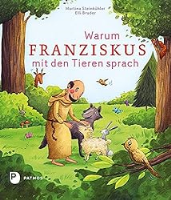 Steinkühler, MartinaWarum Franziskus mit den Tieren sprach2014Bilderbuch274.132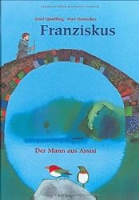 Quadflieg, JosefFranziskus2000Bilderbuch274.131